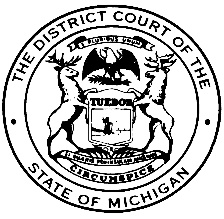 COMMUNITY SERVICE WORK 				               SERVING 67TH DISTRICT COURT 					             AND FAMILY COURT						     WORK RULESI agree in accepting this assignment, that I will not hold the Courts, their officers or employees, , or its assigned agencies liable for any damages or personal injury I might sustain while participating in the work program. I also reserve the right to refuse to do something if I feel it could jeopardize me in anyway.Do maintain the schedule agreed upon between you and the work site. Your work schedule can only be changed with their permission. Failure to comply with this schedule will result in termination from the assignment and referral back to court.Do be on time. If you are late, you may be terminated.Do notify the work site if you are unable to work due to an unexpected emergency. Failure to appear may result in termination. Do find your own transportation. Having “no transportation” is not an excuse.Do dress appropriately for the type of duties you have been assigned. No offensive t-shirts allowed.Do work with a cooperative attitude. Do not show up under the influence of drugs and/or alcohol. Smoking privileges depend on worksite – minors are not allowed to smoke. Failure to comply so will result in termination of program.Do contact the Community Service Office should you have any issues with the worksite. DO NOT QUIT AND/OR SWITCH WORKSITES WITHOUT NOTIFYING THE COURT.Do not take children, relatives, or friends with you to work.Do not falsify your timesheet - doing so will result in immediate termination from the program and require a new court date with the Judge. I understand and agree with the above work rules. I understand that violation of any work rules will result in termination from the CSW program and I will be sent back to the Judge for noncompliance. 					_________________________________________				           Signature of Participant/Legal Guardian if Minor					__________________________________________Signature of Witness